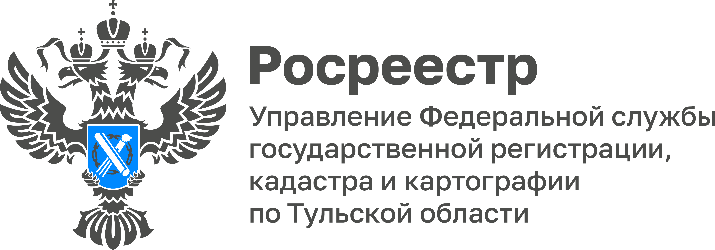 Управление Росреестра по Тульской области напоминает об обеспечении сохранности геодезических пунктов В рамках реализации государственной программы «Национальная система пространственных данных» Управление Росреестра по Тульской области проводит масштабную работу по учету и обеспечению сохранности геодезических пунктов.Всего на территории Тульской области расположено 1 061 пунктов государственной геодезической сети (ГГС), 1 118 пунктов государственной нивелирной сети (ГНС). На сегодняшний день обследованы все пункты ГГС и 960 ГНС, расположенных на территории региона. Геодезические пункты закреплены на местности в грунте, на здании или ином сооружении. Такие точки на земной поверхности, координаты и высотные отметки которых определены с максимальной точностью, в совокупности образовывают одну большую единую сеть.Наличие пунктов ГГС и ГНС необходимо для выполнения геодезических и картографических работ на территории Российской Федерации, а также для целей обеспечения общегосударственных, оборонных, научно-исследовательских задач, для инженерных изысканий, строительства и эксплуатации зданий и сооружений, межевания земель и других специальных работ.«Данные геодезические пункты имеют важное значение, они относятся к федеральной собственности и находятся под охраной государства. В соответствии с действующим законодательством, правообладатели земельных участков, зданий либо сооружений, на которых они расположены, а также исполнители геодезических и картографических работ обязаны обеспечивать сохранность межевых, геодезических и других специальных знаков. Обо всех случаях повреждения или уничтожения указанных геодезических пунктов следует уведомлять Росреестр», - рассказала исполняющая обязанности заместителя руководителя Управления Росреестра по Тульской области Виктория Ишутина.